#WBW2018 [Неделя грудного вскармливания 2018 года]Общие посты в FacebookКОПИЯ#Breastfeeding [грудное вскармливание] — это универсальное решение, которое создаёт равные условия и даёт каждому справедливые стартовые условия в жизни. Оно улучшает #health [здоровье], #wellbeing [благополучие], а также #survival [выживаемость] женщин и детей во всём мире. В рамках этой #WBW2018 [НЕДЕЛИ ГРУДНОГО ВСКАРМЛИВАНИЯ 2018 ГОДА] давайте объединим наши усилия по защите, поддержанию и распространению #breastfeeding [грудного вскармливания] в качестве #FoundationOfLife [основы жизни]!ГРАФИКА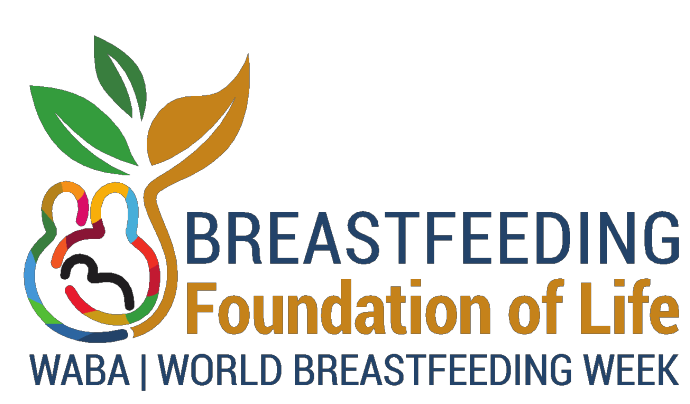 КОПИЯНачало устойчивого и более равноправного мира заложено в усилиях по искоренению нищеты, защитепланеты и обеспечении всеобщего благосостояния. Вместе мы сможем достичь @Цели устойчивого развития@GlobalGoalsforSustainableDevelopment! [Глобальные цели устойчивого развития]#WBW2018 [НЕДЕЛЯ ГРУДНОГО ВСКАРМЛИВАНИЯ 2018 ГОДА] уделяет особое внимание предотвращению любых форм недоедания, обеспечению продовольственной безопасности и разрыву порочного круга нищеты.ГРАФИКА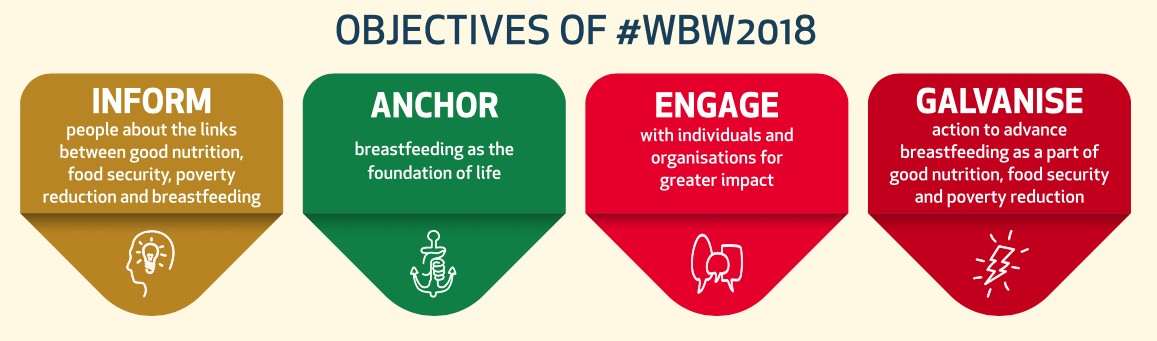 ЗАДАЧИ #WBW2018 [НЕДЕЛИ ГРУДНОГО ВСКАРМЛИВАНИЯ 2018 ГОДА]ИНФОРМИРОВАТЬлюдей о взаимосвязи между хорошим питанием, безопасностью пищи, снижением уровня бедности и грудным вскармливаниемЗАКРЕПЛЯТЬидеи грудного вскармливания как основы жизниВОВЛЕКАТЬлюдей и организаций для достижения большей отдачиПОБУЖДАТЬ К ДЕЙСТВИЮдля продвижения грудного вскармливания в качестве составляющей хорошего питания, безопасности пищи и снижения уровня бедностиКОПИЯЗащита, продвижение и поддержка #breastfeeding [грудного вскармливания] имеют решающее значение для здоровья нашей планеты и её населения. Где бы вы ни находились, вы можете информировать, закреплять, вовлекать и активизировать действия для продвижения грудного вскармливания в качестве #FoundationOfLife [Основы для жизни]!ГРАФИКА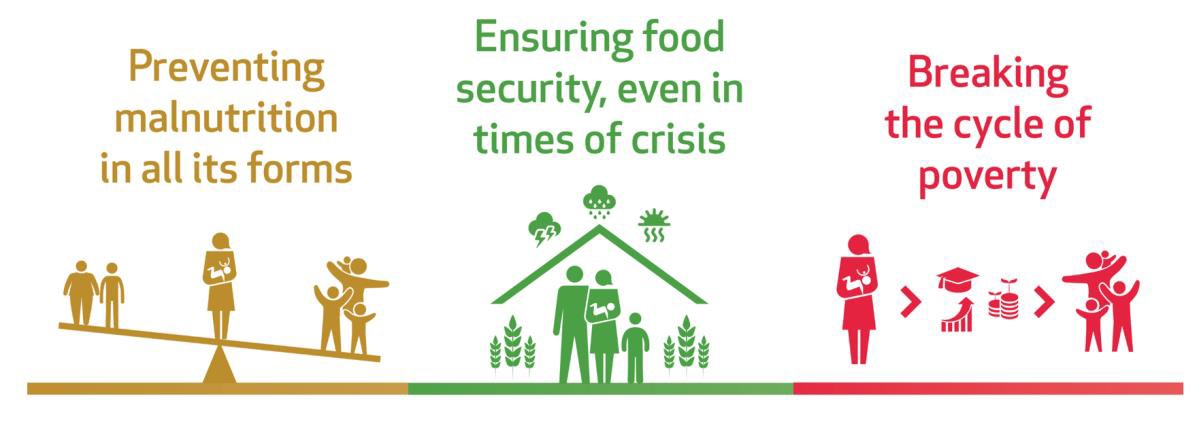     Предотвращение любых форм недоедания    Обеспечение продовольственной безопасности даже в периоды кризиса    Разрыв порочного круга бедностиКОПИЯДля того, чтобы #breastfeeding [грудное вскармливание] стало успешным, необходимо приложить коллективные усилия. На этой #WBW2018 [НЕДЕЛЕ ГРУДНОГО ВСКАРМЛИВАНИЯ 2018 ГОДА] давайте создадим #WarmChain [тёплую цепочку] поддержки #breastfeeding [грудного вскармливания] и заложим основы для более здорового, процветающего и устойчивого будущегоГРАФИКА#WBW2018 [НЕДЕЛЯ ГРУДНОГО ВСКАРМЛИВАНИЯ 2018 ГОДА] УДЕЛЯЕТ ОСНОВНОЕ ВНИМАНИЕ:Предотвращению любых форм недоеданияОбеспечению безопасности пищи даже во времена кризисаРазрыв порочного круга бедностиДавайте объединим наши усилия для защиты, продвижения и поддержки грудного вскармливания как основы жизни! 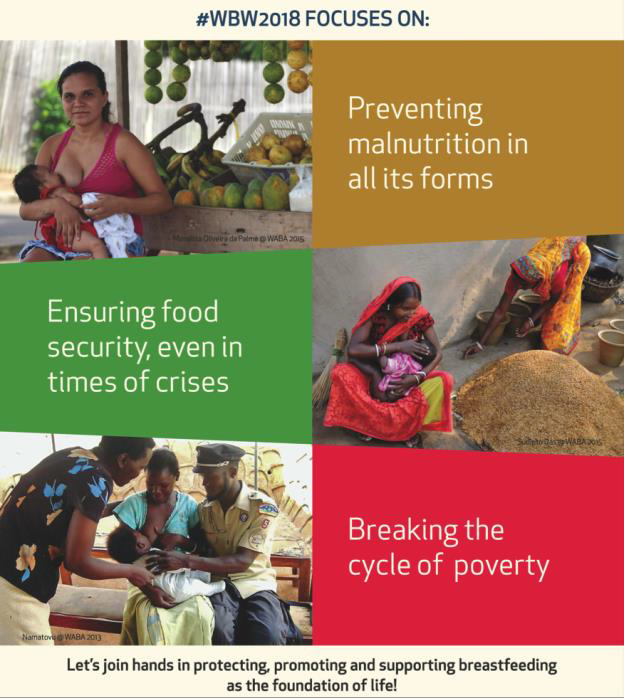 